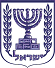 הכנסתלכבודיו"ר הכנסת, ח"כ יולי יואל אדלשטייןאדוני היושב ראש,אבקש להעלות על סדר יומה של הכנסת הצעה דחופה בנושא:סכנת סגירת עשרות בתי אבות סיעודייםדברי הסבר:בתי אבות סיעודיים רבים נמצאים בסכנת סגירה לנוכח הדרישה של משרד הבריאות לעמוד בסטנדרט ובתנאים רבים אליהם הם נדרשים תוך זמן קצר.  
בתי האבות שלא יעמדו בתנאים של המשרד, יאלצו לסגור את המקום ולהעביר את הקשישים הסיעודיים למקומות אחרים.  
קשישים רבים חיים בפחד לאבד את ביתם מזה תקופה, שכן זהו המקום שאליו הם מורגלים, אשר דואג להם ומעניק להם טיפול סיעודי ראוי. 

משרד הבריאות מחויב למצוא פתרון שייקל עם בתי האבות הקטנים, בין אם להקל בתנאים המקשיחים ובין אם לתת להם זמן מספק להתאים ולהיערך על מנת שלקשישים רבים ישאר בית הולם. 
על כן אבקש להעלות נושא זה לדיון דחוף במליאה.
בכבוד רב,חבר הכנסת איציק שמולי